REGISTRATION FORMTitle (Prof / Dr / Mr / Mrs / Ms):                                                                Name(Given/Surname):                                         Gender:                      Passport ID:　　　　　　　　　 Nationality: 　　　　　　(These are required for the invitation to obtain a visa)Affiliation :                                                                                   Address:                                                                                              Email:                                                      Fax:                                       Title of Paper:                                                                                          Preferred Presentation (Please leave the appropriate one) :	Oral,	PosterPreferred session code to present (Please leave the appropriate one):1. Acoustic Technology, 	2. Theory and Target Strength,	3. Acoustic Application, 4. Acoustic in Marine Ranch and Fresh Water,Eligibility for the Award: (Please leave the appropriate one. )
YFAA (under 40 years old), 	BSPA (Students),		Not applicable (Others)[HOTEL INFORMATION] Only the following hotel will be reserved by the meeting secretariat（50 rooms total）.Name : Paradise Jinjiang HotelCheck-in date: 12, 13, 14, 15 Nov.  Check-out date: 14, 15, 16, 17 Nov.Preferred room type (Please leave the appropriate one)Double / day	450 RMB ( ca. 65 USD, Double/day)Twin / day	450 RMB ( ca. 65 USD, Twin/day)Note: The deadline of registration is September 30, 2023; however, early indication/registration is welcome to secure contracted room rate. Payment method of Registration fees will be announced later.For further information, please refer to the first announcement or contact the Meeting SecretariatAFAS2023 Meeting Secretariat, Associate Prof. Jianfeng TONGCollege of Marine Science,Shanghai Ocean University999, HuchengHuan Road, Nanhui New City, Shanghai 201306, P.R ChinaE-mail: jftong@shou.edu.cnFax: + 86 21 61900304 Website: http://www.afas-acoustic.org/index.html/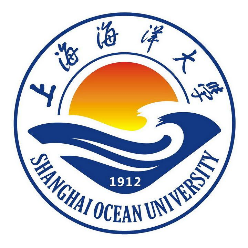 The International Conference on Underwater Acoustic Technology and Education for Sustainable Fisheries in AsiaTHE SIXTEENTH ANNUAL MEETING OF ASIAN FISHERIES ACOUSTICS SOCIETY, AFAS 202313th – 16th November 2023Paradise Jinjiang Hotel No. 2558, Changyang Road, Yangpu District, Shanghai, China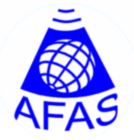 